БИЛЕТ «Специалист по организации технического обслуживания и ремонта лифтов» (5 уровень квалификации)Вопрос № 1На что распространяется действие технического регламента ТР ТС 011/2011?Варианты ответов:- на лифты и эскалаторы;- на устройства безопасности лифтов и платформ;- на лифты и платформы;- на лифты и устройства безопасности лифтов.Вопрос № 2Прилагаемое усилие, необходимое для перемещения кабины вверх с номинальной нагрузкой с помощью специального устройства (штурвала) вручную не должно превышать:Варианты ответов:- 375 Н;- 400 Н;- 2000 Н.Вопрос № 3Точность остановки кабины лифта без повторного выравнивания должна составлять:Варианты ответов:-  ±0,035 м;-  ±0,050 м;-  ±0,020 м;-  ±0,015 м.Вопрос № 4Какая организация должна быть аккредитована для выполнения работ по проведению оценки соответствия в форме периодического технического освидетельствования?Варианты ответов:- орган по сертификации; - испытательная лаборатория;- испытательная лаборатория и орган по сертификации;- специализированная по лифтам организация.Вопрос № 5Точность автоматической остановки кабины при эксплуатационных режимах работы должна быть в пределах ±:Варианты ответов:- 45 мм; - 50 мм; - 35 мм; - 55 мм;- 40 мм.Вопрос № 6Какие элементы лебедки допускается не ограждать?Варианты ответов:- вращающиеся шкивы, блоки, шестерни и звездочки;- выступающие валы двигателя, шкива (барабана) трения;- ремни и цепи;- штурвалы для ручного перемещения кабины, тормозные барабаны и гладкие цилиндрические валы.Вопрос № 7Кем оформляется декларация соответствия лифта?Варианты ответов:- аккредитованной испытательной лабораторией;- эксплуатирующей организацией;- владельцем лифта;- монтажной организацией.Вопрос № 8Какая организация должна быть аккредитована для выполнения работ по проведению оценки соответствия в форме периодического технического освидетельствования?Варианты ответов:- орган по сертификации; - испытательная лаборатория;- испытательная лаборатория и орган по сертификации;- специализированная по лифтам организация.Вопрос № 9На рисунке устройство для проверки срабатывания ограничителя скорости указано цифрой:	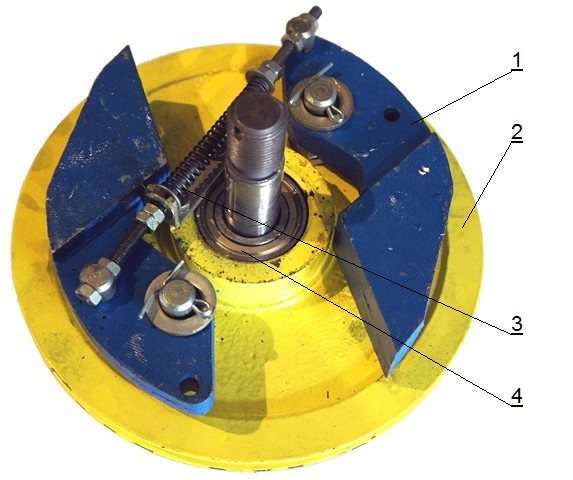 Варианты ответов:- 3;- 5;- 7;- 8.Вопрос № 10Какой шкаф управления показан на фото?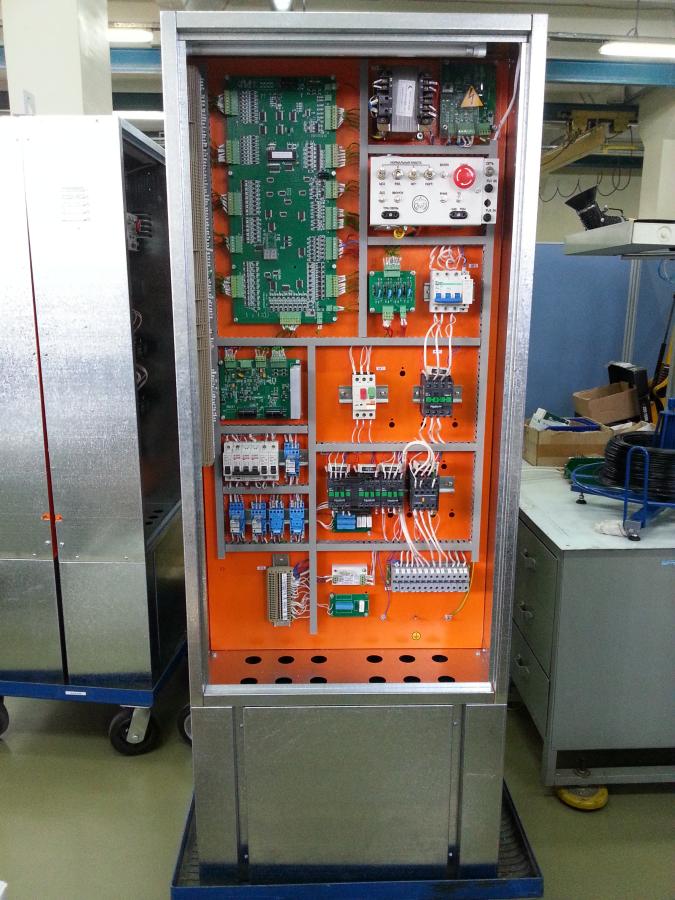 Варианты ответов:- УЛ;+ УКЛ;- ШУЛМ;- СПУЛ.Вопрос № 11Для чего предназначен этот блок?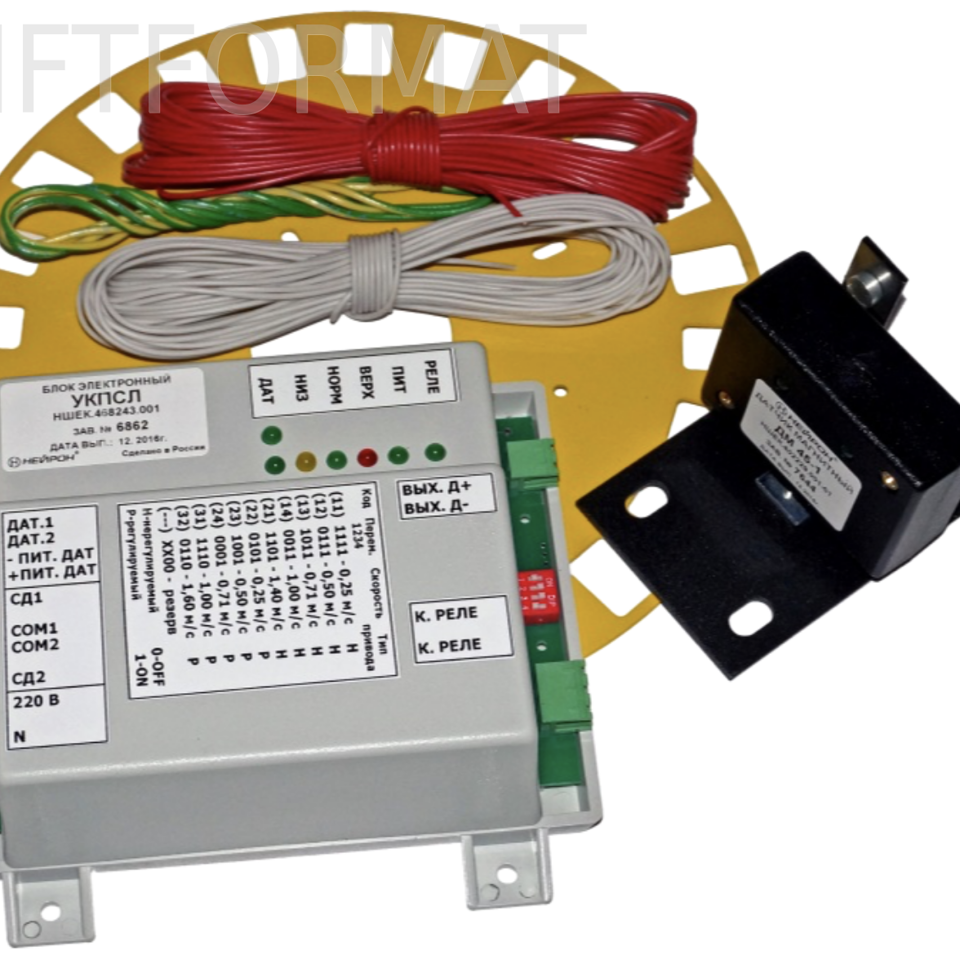 Варианты ответов:- для контроля скорости движения лифта;- для получения стабилизированного напряжения питания;- для подключения лифта к диспетчерской системе;- для управления приводом дверей.Вопрос № 12В конструкции лебедки с автоматическим действующим механическим тормозом нормально-замкнутого типа не допускается применение:Варианты ответов:- тормозного диска;
- ленточных тормозов;  
- пружин сжатия  или груза  для создания тормозного момента.Вопрос № 13Контролирует ли микропроцессорная система управления лифтом время прохождения кабины между ДТО (этажами)?Варианты ответов:- да;- нет;- если такая функция заложена по желанию заказчика.Вопрос № 14Оценка соответствия лифта в форме полного технического освидетельствования на соответствие требованиям ТР ТС 011/2011 проводится:Варианты ответов:- перед вводом в эксплуатацию;- в период эксплуатации, в случае аварии;- при достижении назначенного срока службы (25 лет).Вопрос № 15Что входит в понятие «ремонт лифта»?Варианты ответов:- замена дорогостоящего оборудования;- ремонт оборудования, входящий в перечень договора за счет владельца;- комплекс операций по восстановлению исправности или работоспособности изношенного, пришедшего в негодность или поврежденного оборудования лифта.Вопрос № 16Какой из проводов одинакового диаметра и длины сильнее нагревается – медный или стальной – при одном и том же токе?Варианты ответов:- медный;- стальной;- оба провода нагреваются одинаково.Вопрос № 17При соединении резисторов, как показано на схеме, общее сопротивление цепи: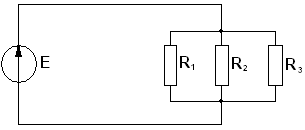 Варианты ответов:- уменьшится;- не изменится;- увеличится.Вопрос № 18Какой персонал по лифтам является квалифицированным?Варианты ответов:- работники, подтвердившие свою квалификацию в соответствии с профессиональным стандартом, устанавливающим квалификационные характеристики для выполнения соответствующих работ;- работники, обученные по соответствующим программам и аттестованные в учебном заведении или в организации, имеющей лицензию на проведение обучения и аттестации и получившие соответствующее удостоверение;- работники, имеющие соответствующее удостоверение.Вопрос № 19Чем регулируют тормозной путь лифта?Варианты ответов:- изменением зазоров в шарнирах тормоза;- усилением или ослаблением сжатия пружин тормоза;- изменением зазора тормозной колодки;- изменением зазора между якорем и ярмом.Вопрос № 20Кто должен проводить вводный инструктаж по охране труда? Варианты ответов:- непосредственный руководитель работ, прошедший в установленном порядке обучение по охране труда и проверку знаний требований охраны труда;- специалист по охране труда или работник, на которого приказом работодателя возложены обязанности по охране труда;- Работник Министерства труда и социальной защиты.